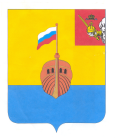 РЕВИЗИОННАЯ КОМИССИЯ ВЫТЕГОРСКОГО МУНИЦИПАЛЬНОГО РАЙОНА162900, Вологодская область, г. Вытегра, пр. Ленина, д.68тел. (81746)  2-22-03,  факс (81746) ______,       e-mail: revkom@vytegra-adm.ruЗАКЛЮЧЕНИЕна отчет об исполнении бюджета сельского поселения Андомское за 1 квартал 2023 года    29.05.2023 г.                                                                                      г. ВытеграЗаключение Ревизионной комиссии Вытегорского муниципального района к отчету об исполнении бюджета сельского поселения Андомское (далее – бюджет поселения) за 1 квартал 2023 года подготовлено в соответствии с требованиями Бюджетного кодекса Российской Федерации, Положения о Ревизионной комиссии Вытегорского муниципального района.Анализ поступлений и фактического расходования бюджетных средств, произведён по данным отчёта об исполнении бюджета поселения за 1 квартал 2023 года, утвержденного постановлением Администрации сельского поселения Андомское от 02.05.2023 г № 29.Бюджет поселения на 2023 год утверждён решением Совета сельского поселения Андомское от 09.12.2022 года № 15 «О бюджете сельского поселения Андомское на 2023 год и плановый период 2024 и 2025 годов» (далее – решение о бюджете) по доходам в сумме 13022,2 тыс. рублей, по расходам в сумме 13022,2 тыс. рублей. Бюджет принят без дефицита.Исполнение основных характеристикЗа 1 квартал 2023 года в решение о бюджете изменения вносились 2 раза. В результате внесенных изменений плановые показатели бюджета поселения по доходам составили 36467,0 тыс. рублей (+ 23444,8 тыс. рублей), по расходам составили 36926,7 тыс. рублей (+ 23904,5 тыс. рублей). Дефицит бюджета утвержден в сумме 459,7 тыс. рублей.   За отчетный период 2023 года в доход бюджета поселения поступило 2644,4 тыс. рублей, что составило 7,3 % от годового прогнозного плана. Расходы исполнены в сумме 3035,1 тыс. рублей, или на 8,2 % от годовых значений.По итогам 1 квартала 2023 года сформировался дефицит бюджета поселения в сумме 390,7 тыс. рублей. Доходы бюджета поселенияАнализ исполнения доходной части бюджета поселения по состоянию на 1 апреля 2023 года представлен в таблице:	              (тыс. рублей)За 1 квартал 2023 года в бюджет поселения поступило налоговых и неналоговых доходов в сумме 234,8 тыс. рублей, что составило 10,9 % от плана на год. Налоговые доходы поступили в сумме 192,6 тыс. рублей, или на 9,5 % от годового уточнённого плана. Налоговые доходы составили:- земельный налог в сумме 141,2 тыс. рублей, или 10,5 % от плана на 2023 год, в том числе: земельный налог с организаций – 134,0 тыс. рублей, или 16,0 % от годового плана, земельный налог с физических лиц – 7,2 тыс. рублей, или 1,4 % от годового плана. По сравнению с аналогичным периодом 2022 года земельного налога поступило больше на 49,3 тыс. рублей, или на 53,6 %; - налог на имущество физических лиц исполнен с отрицательным значением (- 1,0) тыс. рублей что обусловлено возвратами данного налога заявителям по причине изменения кадастровой стоимости имущества, за которые начисляется налог;- налог на доходы физических лиц в сумме 49,8 тыс. рублей (12,0 % от плана на 2023 год), что больше на 1,9 тыс. рублей, или на 4,0 %, чем за 1 квартал 2022 года.  - доходы от поступления государственной пошлины поступили в сумме 2,5 тыс. рублей (22,7 % от плана на 2023 год). За 1 квартал 2022 года поступило госпошлины на сумму 4,3 тыс. рублей.  - единый сельскохозяйственный налог поступил в сумме 0,1 тыс. рублей (1,0 % от уточненного плана на год). По сравнению с аналогичным периодом 2022 года налога поступило меньше на 8,9 тыс. рублей, или на 98,9 %.В структуре налоговых доходов в отчетном периоде основной доходный источник –земельный налог, составивший 73,3 % от общего объема поступивших налоговых доходов. По сравнению с аналогичным периодом 2022 года налоговых доходов поступило на 62,5 тыс. рублей, или на 24,5 % меньше что обусловлено снижением поступлений по налогу на имущество физических лиц в связи с возвратами сумм по данному налогу заявителям по причине изменения кадастровой стоимости имущества и земельных участков.Неналоговые доходы в бюджет поселения поступили в сумме 42,2 тыс. рублей, или на 78,8 % от плана на год. Неналоговые доходы представлены доходами от оказания платных услуг (КУК «Онего»). По сравнению с аналогичным периодом 2022 года неналоговых доходов поступило больше на 6,8 тыс. рублей, или на 19,2 %. Доля налоговых и неналоговых доходов в общем объёме поступлений составила 8,9 %. Безвозмездные поступления составили 2409,6 тыс. рублей, или 7,0 % от годовых плановых назначений, из них:- дотации 2358,7 тыс. рублей (25,0 % от плана), в том числе:  дотации на поддержку мер по обеспечению сбалансированности бюджетов 596,1 тыс. рублей (25,0 % от плана),  дотации на выравнивание бюджетной обеспеченности 1762,5 тыс. рублей (25,0 % от планового показателя);        - субсидии при годовом плановом показателе 24237,8 тыс. рублей в 1 квартале не поступали;    - субвенции 50,9 тыс. рублей (15,2 % от годового плана), в том числе:    на осуществление первичного воинского учета 50,9 тыс. рублей.По сравнению с аналогичным периодом 2022 года безвозмездных поступлений поступило больше на 73,3 тыс. рублей, или на 6,3 %, в том числе за счет увеличения поступлений дотаций на 140,6 тыс. рублей.  Доля безвозмездных поступлений в 1 квартале 2023 года в общем объеме доходов поселения составила 91,1 %.Общий размер поступлений за 1 квартал текущего года увеличился по сравнению с аналогичным периодом прошлого года на 17,6 тыс. рублей, или на 0,7 %. Анализ исполнения доходов бюджета сельского поселения Андомское по видам доходов за 1 квартал 2023 года представлен в приложении 1 к Заключению.  3.  Расходы бюджета поселенияРасходы бюджета за 1 квартал 2023 года составили 3035,1 тыс. рублей, или 8,2 % к годовым плановым назначениям. Анализ исполнения расходной части бюджета поселения за 1 квартал 2023 года представлен в таблице: (тыс. рублей)         По разделу 01 «Общегосударственные вопросы» исполнение годового плана составило 902,9 тыс. рублей, или 18,7 % к уточненным бюджетным назначениям. По сравнению с аналогичным периодом 2022 года объем расходов по разделу уменьшился на 14,1 тыс. рублей, или на 1,5 %. Доля расходов раздела в общем объеме расходов поселения – 29,7 %.         По подразделу 0102 «Функционирование высшего должностного лица субъекта Российской Федерации и муниципального образования» расходы составили 229,7 тыс. рублей, или 18,8 % от годовых бюджетных назначений и 118,9 % к показателю за 1 квартал 2022 года (+ 36,5 тыс. рублей). Расходы направлены на содержание главы муниципального образования (выплаты заработной платы, включая уплату налогов и взносы в фонды).          По подразделу 0104 «Функционирование Правительства Российской Федерации, высших исполнительных органов государственной власти субъектов Российской Федерации, местных администраций» расходы составили 574,2 тыс. рублей, или 18,3 % от плана и 91,7 % к уровню аналогичного периода 2022 года (- 51,7 тыс. рублей).  Расходы по данному подразделу составили:- расходы на обеспечение пожарной безопасности в Администрации поселения – 3,4 тыс. рублей (20,0 % от годового плана). Исполнены в рамках Основного мероприятия «Пожарная безопасность в учреждениях органов местного самоуправления» муниципальной программы «Комплексная программа по обеспечению мер пожарной безопасности муниципального образования сельское поселение Андомское на 2023 – 2027 годы»;        - расходы на обеспечение деятельности органов местного самоуправления – 561,8 тыс. рублей (18,2 % от годового плана), в том числе: расходы на выплаты персоналу составили 363,1 тыс. рублей, на закупку товаров, работ, услуг – 198,7 тыс. рублей (18,7 % от годового плана);       - межбюджетные трансферты, перечисляемые в бюджет района на осуществление отдельных полномочий администрацией района в соответствии с заключенными соглашениями – 9,0 тыс. рублей (25,1 % от годового плана).         Бюджетные назначения по подразделу 0106 «Обеспечение деятельности финансовых, налоговых и таможенных органов и органов финансового (финансово-бюджетного) надзора» исполнены в сумме 94,0 тыс. рублей, или на 25,0 %. Расходы по данному подразделу были направлены на обеспечение отдельных полномочий за счет средств поселения в соответствии с заключенными соглашениями, в том числе: на обеспечение деятельности финансовых органов – 69,0 тыс. рублей, на обеспечение полномочий по внешнему контролю – 25,0 тыс. рублей.                               Расходы по подразделу 0113 «Другие общегосударственные вопросы» составили 5,0 тыс. рублей, или 8,3 % от плана.  Средства были направлены на   уплату взносов в Ассоциацию «Совет муниципальных образований Вологодской области».         В 1 квартале 2023 года финансирование расходов из Резервного фонда Администрации поселения не производилось.  По разделу 02 «Национальная оборона» исполнение годового планового показателя составило 50,9 тыс. рублей, или 15,3 %. К аналогичному периоду прошлого года исполнение составило 94,8 %.        Расходы произведены по подразделу 0203 «Мобилизационная и вневойсковая подготовка» за счет субвенции из федерального бюджета на осуществление первичного воинского учета. Средства направлены на выплаты персоналу.          Расходы по разделу 03 «Национальная безопасность и правоохранительная деятельность» исполнены в сумме 14,5 тыс. рублей, или на 72,5 % от годового плана. Расходы исполнены по подразделу 0310 «Защита населения и территории от чрезвычайных ситуаций природного и техногенного характера, пожарная безопасность» в рамках Основного мероприятия «Общие мероприятия по обеспечению пожарной безопасности» муниципальной программы «Комплексная программа по обеспечению мер пожарной безопасности муниципального образования сельское поселение Андомское на 2023 – 2027 годы». Средства направлены на мероприятия, связанные с обеспечением безопасности и жизнедеятельности.         Расходы по разделу 04 «Национальная экономика» при годовом плановом показателе 606,2 тыс. рублей в 1 квартале не производились.         Бюджетные назначения по разделу 05 «Жилищно-коммунальное хозяйство» исполнены в сумме 536,5 тыс. рублей, или на 24,5 % от плана. По сравнению с аналогичным периодом 2022 года объем расходов увеличился на 170,5 тыс. рублей, или на 46,6 %.  Доля расходов в общем объеме расходов бюджета поселения составила 17,7 %.        Расходы исполнены по подразделу 0503 «Благоустройство» в рамках муниципальной программы «Благоустройство территории, реконструкция и ремонт сетей уличного освещения муниципального образования сельское поселение Андомское на 2021 - 2023 годы». Средства были направлены:        - на организацию уличного освещения в населенных пунктах поселения в сумме 368,8 тыс. рублей (71,3 % от плана на год), исполнены в рамках Основного мероприятия «Содержание, обустройство и обслуживание сетей уличного освещения поселения»;        -   на прочие мероприятия по благоустройству поселений в сумме 167,7 тыс. рублей (55,1 % от плана на год), исполнены в рамках Основного мероприятия «Благоустройство и санитарная очистка территории».          По разделу 07 «Образование» при годовом плановом показателе 6,0 тыс. рублей расходы в 1 квартале не производились.           По разделу 08 «Культура, кинематография» исполнение расходов за 1 квартал 2023 года составило 5,1 %, или 1443,6 тыс. рублей. К аналогичному периоду прошлого года исполнение составило 155,8 % (+ 517,2 тыс. рублей). Доля расходов раздела в общих расходах бюджета составляет – 47,6 %.         Исполнены по подразделу 0801 «Культура» в рамках Основного мероприятия «Развитие культуры на территории сельского поселения Андомское» муниципальной программы «Развитие основных направлений социальной политики сельского поселения Андомское на 2021 – 2023 годы».         Средства направлены:          - на обеспечение деятельности казенного учреждения культуры «Онего» в сумме 1196,8 тыс. рублей (47,6 %от годового плана), в том числе: на выплаты персоналу – 248,4 тыс. рублей, на закупки товаров и услуг – 948,4 тыс. рублей.          - проведение мероприятий, посвященных празднованию Дня Победы в сумме 20,0 тыс. рублей (47,8 % от годового плана);         - на обеспечение реализации расходных обязательств в части обеспечения выплаты заработной платы работникам муниципальных учреждений в сумме 201,1 тыс. рублей (16,7 % от годового плана);        - софинансирование мероприятий по капитальному ремонту и ремонту объектов культуры в сумме 25,7 тыс. рублей (3,5 % от годового плана).        По разделу 10 «Социальная политика» расходы в 1 квартале исполнены в сумме 86,7 тыс. рублей, или на 19,1 % от плана на год. По сравнению с аналогичным периодом 2022 года расходов исполнено больше на 1,7 тыс. рублей, или на 2,0 %. Расходы исполнены в рамках Основного мероприятия «Социальная поддержка и пенсионное обеспечение за выслугу лет» муниципальной программы «Развитие основных направлений социальной политики сельского поселения Андомское на 2021-2023 годы».По подразделу 1001 «Пенсионное обеспечение» расходы исполнены в сумме 73,4 тыс. рублей (в 2022 году – 71,7 тыс. рублей), или на 16,7 % от плана на год. Денежные средства направлены на доплаты к пенсии бывшим главам поселения, муниципальным служащим, уволенным в связи с выходом на пенсию. По подразделу 1003 «Социальное обеспечение населения» расходы исполнены на уровне 2022 года в сумме 13,3 тыс. рублей, или на 98,5 % от плана. Средства направлены на предоставление мер социальной поддержки отдельным категориям граждан (ЕДК работникам культуры (пенсионерам).При годовом плановом показателе 300,0 тыс. рублей расходы по разделу 11 «Физическая культура и спорт» за отчетный период не исполнены. Расходы на социальную сферу составили 1530,3 тыс. рублей, или 50,4 % от общего объема расходов.          По сравнению с аналогичным периодом 2022 года объем расходов бюджета поселения увеличился на 687,0 тыс. рублей, или на 29,3 %.        Анализ исполнения расходов бюджета сельского поселения Андомское по разделам, подразделам за 1 квартал 2023 года представлен в приложении 2 к Заключению.                        4. Реализация целевых программ.В 2023 году бюджет поселения исполняется в рамках 5 муниципальных программ. Решением о бюджете (от 09.12.2022 № 15) на реализацию программной части бюджета предусмотрены бюджетные ассигнования в размере 7948,3 тыс. рублей, или 61,0 % от общего утвержденного объема расходов поселения. В отчетном периоде объем финансирования на реализацию мероприятий муниципальных программ увеличен на 23851,4 тыс. рублей (в 4 раза) что составило 64,6 % от общего объема расходов поселения.  Исполнение расходов бюджета сельского поселения Андомское по муниципальным программам в 1 квартале 2023 года отражено в таблице.                                                                                                             (тыс. рублей)За 1 квартал 2023 года в рамках муниципальных программ исполнение бюджета составило 2084,7 тыс. рублей, или 6,6 % от уточненного плана на год, в том числе по разделам: 01 «Общегосударственные вопросы» - 3,4 тыс. рублей, 03 «Национальная безопасность и правоохранительная деятельность» - 14,5 тыс. рублей, 05 «Жилищно – коммунальное хозяйство» - 536,5 тыс. рублей, 08 «Культура, кинематография» - 1443,6 тыс. рублей», 10 «Социальная политика» - 86,7 тыс. рублей. Доля программных расходов в общем объеме расходов поселения за 1 квартал 2023 года составила 68,7 %.По сравнению с аналогичным периодом 2022 года (1378,7 тыс. рублей) в рамках муниципальных программ расходов исполнено больше на 706,0 тыс. рублей, или на 51,2 %.                                  5.  Дефицит бюджета поселения.         Решением Совета сельского поселения Андомское от 09.12.2022 г. № 15 «О бюджете сельского поселения Андомское на 2023 год и плановый период 2024 и 2025 годов» бюджет на 2023 год утвержден бездефицитный. В результате внесенных изменений в плановые показатели по расходам дефицит бюджета утвержден в сумме 459,7 тыс. рублей. Источниками финансирования дефицита бюджета являются изменение средств на счетах бюджета по состоянию на 01.01.2023 года. Утвержденный объем дефицита соответствует нормам статьи 92.1 Бюджетного кодекса Российской Федерации.        По итогам 1 квартала 2023 года сложился дефицит бюджета в сумме 390,7 тыс. рублей.           Выводы и предложения.        Отчет об исполнении бюджета сельского поселения Андомское представлен в Совет сельского поселения Андомское в соответствии с Положением «О бюджетном процессе в сельском поселении Андомское», утвержденным решением Совета сельского поселения Андомское от 14.11.2017 г.  № 50 (с изменениями). Данные отчета достоверно и полно отражают исполнение основных характеристик бюджета поселения за 1 квартал 2023 года.         Бюджет за 1 квартал 2023 года выполнен по доходам на сумму 2644,4 тыс. рублей, или на 7,3 % от годового плана, расходы исполнены на сумму 3035,1 тыс. рублей, или на 8,2 % от плана, установленного на текущий год.Низкое исполнение доходной и расходной части обусловлено тем, что субсидии в сумме 24237,8 тыс. рублей, составляющие 66,5 % всей доходной части бюджета поселения, и расходы по капитальному ремонту объектов культуры, которые будут произведены за их счет, составляющие 65,2 % от всего объема расходов поселения, будут исполнены в будущих периодах.            Бюджет поселения за 1 квартал 2023 года исполнен с дефицитом в сумме 390,7 тыс. рублей при плановом показателе дефицита 459,7 тыс. рублей.                 По сравнению с аналогичным периодом прошлого года общий размер поступлений за 1 квартал текущего года увеличился по сравнению с аналогичным периодом прошлого года на 17,6 тыс. рублей, или на 0,7 %, объем расходов бюджета поселения увеличился на 687,0 тыс. рублей, или на 29,3 %.                      Ревизионная комиссия Вытегорского муниципального района предлагает представленный отчет об исполнении бюджета сельского поселения Андомское за 1 квартал 2023 года к рассмотрению с учетом подготовленного анализа. Аудитор Ревизионной комиссии                                                   О.Е. НестероваНаименование показателяИсполнено на01.04.20222023 год2023 год2023 годНаименование показателяИсполнено на01.04.2022Уточненныйгодовой планИсполнено на     01.04.2023% исполнения к годовому плануДоходы бюджета - итого2626,813022,22644,47,3Налоговые доходы255,12030,0192,69,5Неналоговые доходы35,4121,042,234,9Налоговые и неналоговые доходы290,52151,0234,810,9Безвозмездные поступления, в том числе: 2336,310871,22409,67,0Дотации 2218,19434,82358,725,0Субсидии 86,11101,9Субвенции 53,7334,550,915,2Безвозмездные поступления от негосударственных организаций Прочие безвозмездные поступленияВозврат остатков субсидий, субвенций, и иных межбюджетных трансфертов, имеющих целевое назначение -21,6НаименованиеИсполнено за 1 квартал 2022 года2023 год 2023 год 2023 год 2023 год НаименованиеИсполнено за 1 квартал 2022 годаУточненный годовой планИсполнено% исполнения к уточненному бюджету % исполнения к уровню 2022 года 123456Общегосударственные вопросы917,04816,5902,918,798,5Национальная оборона53,7332,550,915,394,8Национальная безопасность и правоохранительная деятельность0,020,014,572,50,0Национальная экономика0,0606,20,00,0Жилищно-коммунальное хозяйство366,02165,8536,524,8146,6Образование0,06,00,00,0155,8Культура, кинематография926,428225,81443,65,1155,8Социальная политика85,0453,986,719,1102,0Физическая культура и спорт0,0300,00,00,0Итого2348,136926,73035,18,2129,3Название муниципальной программыУтверждено решением от 09.12.2022 № 15Утверждено решением от 29.03.2022 № 30ИзменениеИсполнено в 1 квартале 2023 года % исполнения МПУдельный вес в программных расходахУдельный вес в общем объеме расходов поселенияКомплексная программа по обеспечению мер пожарной безопасности муниципального образования сельское поселение Андомское на 2023 – 2027 годы28,037,09,017,948,4%0,9%0,6%Развитие муниципальной службы в сельском поселении Андомское на 2021 -2023 годы5,05,00,00,00,0%0,0%0,0%Благоустройство территории, реконструкция и ремонт сетей уличного освещения муниципального образования сельское поселение Андомское на 2021 - 2023 годы3128,32772,0-356,3536,519,4%25,7%17,7%Профилактика правонарушений и обеспечение общественного порядка на территории сельского поселения Андомское на 2021 – 2023 годы1,01,00,00,00,0%0,0%0,0%Развитие основных направлений социальной политики сельского поселения Андомское на 2021 – 2023 годы4786,028984,724198,71530,35,3%73,4%50,4%Итого7948,331799,723851,42084,76,6%100,0%68,7%